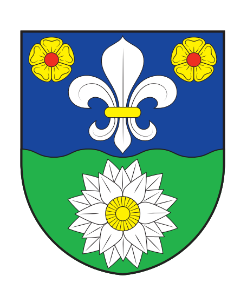                      OBEC DRAHOVDrahov  č. 15                                                                                     Pan                                     391 81  Veselí nad Lužnicí                                                               Bc. Martin Hille                                                  IČ:          00512583                                                                            Drahov 95                                                                 Tel:        724313622                                                                          391 81  Veselí nad Lužnicí                                                        IDDS:     ws3am8k                                                                             nar. 22. 1. 1964                                                                  www.obec-drahov.cz                                                                       tel.  603 735 316                                                            obec.drahov@seznam.cz                                                                e-mail:  martin.hille@seznam.cz                                                                                                                       V Drahově 31. 7. 2021Č.j.:     D72/2021Věc:  Poskytnutí informace na žádost vygenerovanou z e-podatelny obce Drahov dne 19. 7. 2021.Vážený pane Hille,dne 19. 7. 2021 jsme obdrželi Vaši e-mailovou zprávu, prostřednictvím které žádáte o poskytnutí informace v souladu se zákonem č. 106/1999 Sb., o svobodném přístupu k informacím, v platném znění ( dále jen „zákon o svobodném přístupu k informacím“ ).Žádáte o odpovědi na následující otázky:Jaká je současná skutečná velikost hřiště ( resp. ke dni 31. 12. 2020 ) pro sportovní aktivity za domem č.p. 88 ( délka – šířka ) bez ohledu na vlastnické vztahy k pozemkům ? Jaká bude velikost hřiště pro sportovní aktivity za domem č.p. 88 ( délka – šířka ) dle platné územní studie „za hřištěm – podélná varianta“ ?Žádáte o pravidelná zasílání zápisů ze schůzí zastupitelstva.Vzhledem k tomu, že Vaše žádost obsahovala veškeré údaje dle zákona o svobodném přístupu k informacím, poskytujeme Vám tímto:Ve smyslu ustanovení § 4a odst. 2 písm. a) a v souladu s § 14 odst. 5 zákona o svobodném přístupu k informacím tyto informace:K bodům 1a i 1b)Obec Drahov nemá v majetku žádnou plochu, která je v KN vedena jako sportoviště a rekreační plocha. Ke sportovním účelům je využívána část pozemkové parcely parc. č. 81/1 v k.ú. Drahov, v KN vedená jako „Jiná plocha“. Pokud si přejete znát velikost zatravněné plochy uvedené parcely, můžete si ji sám změřit. Tato parcela je volně přístupná.Do budoucna je na této parcele uvažovaná výstavba víceúčelového hřiště na jejím západním okraji. Východní část této parcely bude využita pro obytnou zónu.K bodu 2.Zastupitelstvo obce Drahov rozhodlo na svém zasedání dne 22. 1. 2019 nezveřejňovat na svých internetových stránkách v souvislosti s GDPR zápisy ze zasedání.Podle § 16 odst. 2. písm. e, zákona č. 128/2000 Sb. o obcích má občan obce m. j. právo nahlížet do zápisu z jednání zastupitelstva a pořizovat si z nich výpisy. Současná epidemiologická situace je již taková, že nejen do restauračních zařízení, obchodních center, sportovišť atd., ale i na úřady je při dodržení požadovanýchopatření přístup možný.S pozdravemIng. František Havlíček    starosta obce